НОВОКУЗНЕЦКИЙ ГОРОДСКОЙ СОВЕТ НАРОДНЫХ ДЕПУТАТОВ РЕШЕНИЕО внесении изменений в решение Новокузнецкого городского Совета народных депутатов от 21.06.2011 № 6/101 «Об утверждении Положения о порядке управления и распоряжения муниципальным имуществом Новокузнецкого городского округа»ПринятоНовокузнецким городскимСоветом народных депутатов1 октября 2014 годаНа основании Федерального закона от 06.10.2003 №131-ФЗ «Об общих принципах организации местного самоуправления в Российской Федерации» и в целях приведения в соответствие с действующим законодательством Российской Федерации, руководствуясь статьей 28 Устава Новокузнецкого городского округа, Новокузнецкий городской Совет народных депутатов РЕШИЛ:1. Внести в Положение о порядке управления и распоряжения муниципальным имуществом Новокузнецкого городского округа, утвержденное решением Новокузнецкого городского Совета народных депутатов от 21.06.2011 № 6/101 «Об утверждении Положения о порядке управления и распоряжения муниципальным имуществом Новокузнецкого городского округа», следующие изменения:1.1. Пункт 3.2.4 изложить в следующей редакции: «3.2.4. принимает решения о приобретении и принятии имущества в муниципальную собственность городского округа, подписывает соответствующие распоряжения администрации города Новокузнецка, за исключением безвозмездной передачи имущества в муниципальную собственность городского округа федеральными органами государственной власти, органами государственной власти субъектов Российской Федерации, органами местного самоуправления, осуществляемой в соответствии с действующим законодательством Российской Федерации;».1.2. Пункт 3.4.5 изложить в следующей редакции:«3.4.5. на основании распоряжения администрации города Новокузнецка приобретает и принимает имущество в муниципальную собственность городского округа, за исключением безвозмездной передачи имущества в муниципальную собственность городского округа федеральными органами государственной власти, органами государственной власти субъектов Российской Федерации, органами местного самоуправления, осуществляемой в соответствии с действующим законодательством Российской Федерации;».2. Настоящее решение вступает в силу со дня, следующего за днем его официального опубликования.3.  Контроль за исполнением настоящего решения возложить на администрацию города Новокузнецка и комитет по развитию предпринимательства и имущественным отношениям Новокузнецкого городского Совета народных депутатов (Еремин С.Ф.).Председатель Новокузнецкого городского Совета народных депутатов                                                                                 С.И. КорнеевГлава города Новокузнецка 							С.Н.Кузнецовг. Новокузнецк 1 октября 2014 год№ 12/109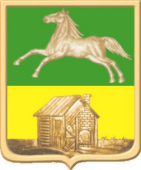 